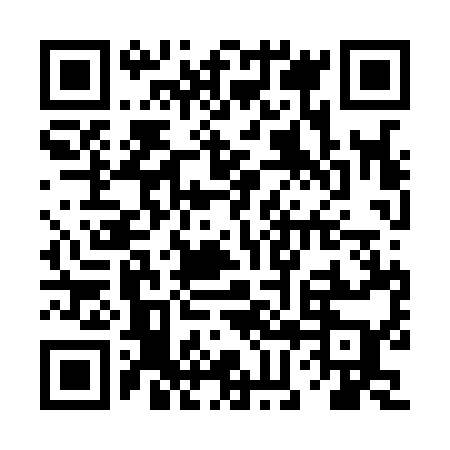 Ramadan times for Grand-Pabos, Quebec, CanadaMon 11 Mar 2024 - Wed 10 Apr 2024High Latitude Method: Angle Based RulePrayer Calculation Method: Islamic Society of North AmericaAsar Calculation Method: HanafiPrayer times provided by https://www.salahtimes.comDateDayFajrSuhurSunriseDhuhrAsrIftarMaghribIsha11Mon5:135:136:3912:284:276:196:197:4512Tue5:115:116:3712:284:286:206:207:4613Wed5:095:096:3512:284:296:226:227:4814Thu5:075:076:3312:284:306:236:237:4915Fri5:055:056:3112:274:326:256:257:5116Sat5:035:036:2912:274:336:266:267:5217Sun5:005:006:2712:274:346:286:287:5418Mon4:584:586:2412:264:356:296:297:5619Tue4:564:566:2212:264:366:316:317:5720Wed4:544:546:2012:264:376:326:327:5921Thu4:514:516:1812:264:396:346:348:0122Fri4:494:496:1612:254:406:356:358:0223Sat4:474:476:1412:254:416:376:378:0424Sun4:454:456:1212:254:426:386:388:0625Mon4:424:426:1012:244:436:406:408:0726Tue4:404:406:0812:244:446:416:418:0927Wed4:384:386:0612:244:456:426:428:1128Thu4:364:366:0412:234:466:446:448:1229Fri4:334:336:0212:234:486:456:458:1430Sat4:314:316:0012:234:496:476:478:1631Sun4:294:295:5812:234:506:486:488:181Mon4:264:265:5512:224:516:506:508:192Tue4:244:245:5312:224:526:516:518:213Wed4:214:215:5112:224:536:536:538:234Thu4:194:195:4912:214:546:546:548:255Fri4:174:175:4712:214:556:566:568:276Sat4:144:145:4512:214:566:576:578:287Sun4:124:125:4312:204:576:596:598:308Mon4:104:105:4112:204:587:007:008:329Tue4:074:075:3912:204:597:027:028:3410Wed4:054:055:3712:205:007:037:038:36